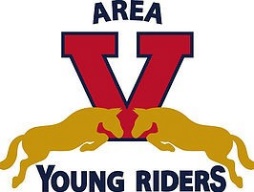 Area V Young Rider Spring Team Challenge Entry FormRiders Name: __________________________________________________________Horses Show Name: _____________________________________________________Email: ___________________________________ Phone #: ______________________Horse Shows***check mark shows you would like to enter***	MEADOWCREEK PARK HORSE TRIALS ($20 ENTRY FEE)	TEXAS ROSE SPRING HORSE TRIALS ($20 ENTRY FEE)	PINE HILL HORSE TRIALS ($20 ENTRY FEE)	HOLLY HILL HORSE TRIALS ($20 ENTRY FEE)	TEXAS ROSE SUMMER HORSE TRIAL-TEAM CHAMPIONSHIP ($40 ENTRY FEE)**MUST ENTER & COMPETE IN TEAM CHALLENGE @ MEADOWCREEK, TR SPRING H.T., PINE HILL OR HOLLY HILL TO ENTER TRHP TEAM CHALLENGE CHAMPIONSHIP**Entry form and payment is due the Tuesday before each showTOTAL ENCLOSED: $__________________________Make checks payable to Area V Young Riders and mail pmt and entry form to:Tayler Owen 10519 Cromwell Dr. Dallas, TX.  75229Portion of the entry form fees will be donated to Halt Cancer at X.  See website for details. Rebecca Farm Halt Cancer at X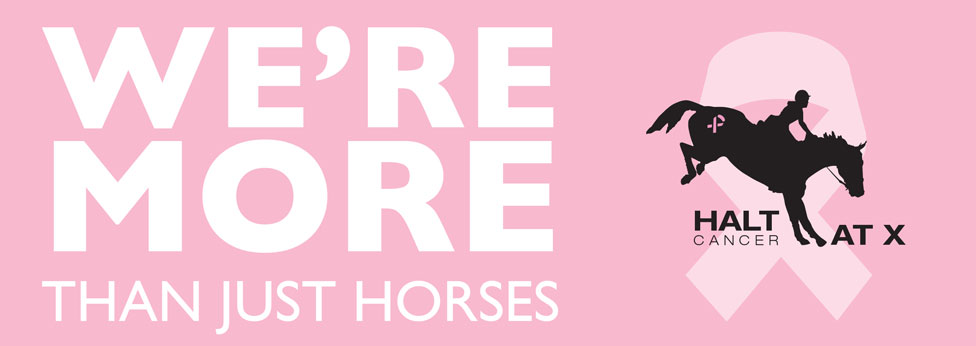 